КОЛЛЕКТИВНЫЙ ДОГОВОРПРОФЕССИОНАЛЬНОЕ ОБРАЗОВАТЕЛЬНОЕУЧРЕЖДЕНИЕ «ЛАБИНСКАЯ АВТОМБИЛЬНАЯ ШКОЛА ОБЩЕРОССИЙСКОЙ ОБЩЕСТВЕННО-ГОСУДАРСТВЕННОЙ ОРГАНИЗАЦИИ«ДОБРОВОЛЬНОЕ ОБЩЕСТВО СОДЕЙСТВИЯ АРМИИ, АВИАЦИИ И ФЛОТУ РОССИИ»(ПОУ «ЛАБИНСКАЯ АШ ДОСААФ РОССИИ»)на период с «09» ноября 2018 г. по «09» ноября 2021 г.  Принят на общемсобрании работниковПротокол от «09» ноября 2018 г. № 3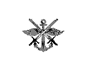 ДОСААФ РОССИИПРОФЕССИОНАЛЬНОЕ ОБРАЗОВАТЕЛЬНОЕ УЧРЕЖДЕНИЕ«ЛАБИНСКАЯ АВТОМОБИЛЬНАЯ   ШКОЛА ОБЩЕРОССИЙСКОЙ ОБЩЕСТВЕННО –ГОСУДАРСТВЕННОЙ ОРГАНИЗАЦИИ «ДОБРОВОЛЬНОЕ ОБЩЕСТВО СОДЕЙСТВИЯ АРМИИ, АВИАЦИИ И ФЛОТУ РОССИИ»(ПОУ «ЛАБИНСКАЯ АШ ДОСААФ РОССИИ»)Выписка из протокола общего собрания работников  09.11.2018г.								                       № 3Председатель – Хамуков К.Б.Секретарь – Аксенова А.В.Начальник отдела трудовых отношений, охраны труда и взаимодействия с работодателями ГКУ КК «ЦЗН Лабинского района» - Кулаков А.Ю.Всего численность работников 41 человекПрисутствовали 41 человекКворум имеется, собрание правомочно принимать решения.Повестка дня:1. Подведение итогов выполнения условий коллективного договора                                                                                        ПОУ «Лабинская АШ ДОСААФ России» за 2015-2018 годы.2. Утверждение коллективного договора на 2018 – 2021 годы.Слушали:1.По первому вопросу – председателя первичной профсоюзной организации Сидоренко В.П.Доклад: «Отчет о выполнении коллективного договора ПОУ «Лабинская АШ ДОСААФ России» за 2015-2018 годы».   2. По второму вопросу – Ответственную за кадровое делопроизводство Аксенову А.В.Доклад: «Содержание коллективного договора на 2018-2021 годы».Содокладчик – Начальник отдела трудовых отношений, охраны труда и взаимодействия с работодателями ГКУ КК «ЦЗН Лабинского района» - Кулаков А.Ю. Доклад: «Коллективный договор – правовой акт, регулирующий социально-трудовые отношения» Голосовали:за 41 чел.,против 0 чел.,воздержались 0 чел.Решили: 1. Коллективный договор за 2015-2018 годы считать выполненным.2. Принять коллективный договор ПОУ Лабинская АШ «ДОСААФ России» на 2018 - 2021 годыПредседатель	                                                                          Хамуков К.Б.Секретарь		                                                                          Аксенова А.В.1. Общие положенияНастоящий коллективный договор является правовым актом, регулирующим социально-трудовые отношения в учреждении и заключаемым работниками и работодателем в лице их представителей (ст.40 Трудового кодекса Российской Федерации (далее – ТК РФ).1.1. Сторонами настоящего коллективного договора являются:Профессиональное образовательное учреждение «Лабинская автомобильная школа Общероссийской общественно-государственной организации «Добровольное общество содействия армии, авиации и флоту России» - ПОУ «Лабинская АШ ДОСААФ России» в лице Начальника Хамукова Казбека  Борисовича, именуемого в дальнейшем «Работодатель» и работники организации в лице председателя первичной профсоюзной организации Сидоренко Валерия Павловича в дальнейшем «профсоюзный комитет».1.2. Целью настоящего договора является обеспечение в рамках социального партнерства благоприятных условий деятельности работодателя, стабильности и эффективности его работы, повышение жизненного уровня работников, взаимной ответственности сторон за невыполнение трудового законодательства, иных норм и актов трудового права.1.3. Для достижения поставленных целей:1.3.1. работодатель обеспечивает устойчивую и ритмичную работу учреждения, его финансово-экономическую стабильность, создание условий для безопасного и высокоэффективного труда, сохранность имущества учреждения, учет мнения профкома по проектам текущих и перспективных производственных планов, и программ, другим локальным актам, касающимся деятельности работников учреждения;1.3.2. профсоюзный комитет защищает интересы работников с учетом условий и охраны труда, осуществляет контроль за соблюдением законодательства о труде, реализацией мероприятий, обеспечивающих более эффективную деятельность учреждения, нацеливает работников на своевременное и качественное выполнение своих трудовых обязанностей, участвует в регулировании социально-трудовых отношений, определяющих условия оплаты труда, трудовые гарантии и льготы работникам.1.3.3. работники	 обязуются качественно и своевременно выполнять обязательства по трудовому договору, способствующие повышению эффективности производства, соблюдать Правила внутреннего трудового распорядка, установленный режим труда, технологическую и производственную дисциплину, правила и инструкции по охране труда.Предметом настоящего Договора являются более благоприятные по сравнению с законами нормы об условиях труда, его оплате, гарантии, компенсации и льготы, предоставляемые работодателем (ст.41ТК РФ).1.4. Действие коллективного договора распространяется на всех работников организации (ст.43 ТК РФ) 1.5. Обязательства сторон по данному коллективному договору не могут ухудшать положение работников по сравнению с действующим законодательством, Генеральным, краевым, отраслевым соглашениями, действие которых распространяется на данного работодателя.1.5.1. В случае пересмотра норм законодательства в сторону снижения прав работников, на период действия настоящего договора в учреждении соблюдаются прежние нормы, оговоренные в коллективном договоре.1.6. Коллективный договор сохраняет свое действие в случае изменения наименования учреждения, реорганизации учреждения в форме преобразования, расторжения трудового договора с ее руководителем (ст.43 ТК РФ).При реорганизации учреждения в форме слияния, присоединения, разделения, выделения коллективный договор сохраняет свое действие в течение всего срока реорганизации (ст.43 ТК РФ).При смене формы собственности учреждения коллективный договор сохраняет свое действие в течение трех месяцев со дня перехода прав собственности (ст.43 ТК РФ).При ликвидации учреждения коллективный договор действует в течение всего срока проведения ликвидации (ст.43 ТК РФ).           1.7. Взаимные обязательства сторон.1.7.1. Работодатель признает профсоюзный комитет единственным представителем работников, уполномоченным представлять их интересы в области труда и связанных с трудом социально-экономических отношений.1.7.2. Профсоюзный комитет обязуется:- строить свои отношения с работодателем в соответствии с законодательством, на основе социального партнерства, отраслевого соглашения и настоящего коллективного договора;- участвовать в управлении организацией в соответствии с действующим законодательством, получать от работодателя полный объем информации о деятельности предприятия и доводить ее до работников;- предъявлять работодателю требования от имени работников в случае нарушения работодателем положений настоящего коллективного договора, проводить в соответствии с федеральным законодательством коллективные действия (вплоть до забастовок, используя их как средство защиты социально-трудовых прав и интересов работников) с целью урегулирования коллективных трудовых споров;- способствовать снижению социальной напряженности в учреждении, укреплению трудовой дисциплины членов профсоюза, обеспечению ее прибыльной работы;- воздерживаться от организации забастовок и других коллективных действий при условии выполнения работодателем принятых обязательств;- обращаться с заявлениями в защиту трудовых прав работников в комиссию по трудовым спорам (КТС), Государственную инспекцию труда, в другие органы государственного контроля (надзора) в случае нарушения законодательства о труде.1.8. Коллективный договор заключается сроком на 3 года и вступает в силу со дня его подписания (ст.43 ТК РФ).II. Трудовые отношения и трудовые договоры2.1. Трудовые отношения основаны на соглашении между работником и работодателем о личном выполнении работником за плату трудовой функции (работы по должности в соответствии со штатным расписанием, профессии, специальности с указанием квалификации; конкретного вида поручаемой работнику работы), подчинении работника правилам внутреннего трудового распорядка при обеспечении работодателем условий труда, предусмотренных трудовым законодательством и иными нормативными правовыми актами, содержащими нормы трудового права, коллективным договором, соглашениями, локальными нормативными актами, трудовым договором (ст.15 ТК РФ).2.2. При приеме на работу (до подписания трудового договора) работодатель обязан ознакомить работника под роспись с правилами внутреннего трудового распорядка, иными локальными нормативными актами, непосредственно связанными с трудовой деятельностью работника, коллективным договором (ст.68 ТК РФ).2.3. Порядок приема и увольнения работников, основные права, обязанности и ответственность сторон трудового договора, режим работы, время отдыха, применяемые к работникам меры поощрения и взыскания, а также иные вопросы регулирования трудовых отношений регламентируются Правилами внутреннего трудового распорядка, утверждаемыми работодателем с учетом мнения профкома (ст.189, ст.190 ТК РФ). Правила внутреннего трудового распорядка являются приложением к коллективному договору.2.4. Трудовые договоры с работниками заключаются преимущественно на неопределенный срок (ст.58 ТК РФ).2.5. Прием на работу оформляется приказом (распоряжением) работодателя, изданным на основании заключенного трудового договора. Содержание приказа (распоряжения) работодателя должно соответствовать условиям заключенного трудового договора (ст.68 ТК РФ).Приказ (распоряжение) работодателя о приеме на работу объявляется работнику под роспись в трехдневный срок со дня фактического начала работы (ст.68 ТК РФ).2.6. Работодатель не вправе требовать от работника выполнение работы, не обусловленной трудовым договором, за исключением случаев, установленных Трудовым кодексом РФ (ст.60 ТК РФ).2.7. Изменение определенных сторонами условий трудового договора, в том числе перевод на другую работу, допускается только по соглашению сторон трудового договора, за исключением случаев, предусмотренных Трудовым кодексом РФ. Соглашение об изменении определенных сторонами условий трудового договора заключается в письменной форме (ст.72 ТК РФ).2.8. Работника, нуждающегося в переводе на другую работу в соответствии с медицинским заключением, с его письменного согласия работодатель обязан перевести на другую имеющуюся работу, не противопоказанную работнику по состоянию здоровья (ст.73 ТК РФ).2.9. Прекращение трудового договора производится по основаниям, установленным Трудовым кодексом РФ и по основаниям, предусмотренным иными федеральными законами.2.10. Расторжение трудового договора с работниками, являющимися членами профсоюза, в случае сокращения численности или штата работников, несоответствия занимаемой должности или выполняемой работе вследствие недостаточной квалификации, подтвержденной результатами аттестации, неоднократного неисполнения работником без уважительных причин трудовых обязанностей, если он имеет дисциплинарное взыскание, производится по согласованию с профсоюзным комитетом (ст.82, ст.373 ТК РФ).2.11. При проведении аттестации работников в состав аттестационной комиссии работодатель обязуется включать представителя профсоюзного комитета (ст.82 ТК РФ).2.12. Профком обязуется вести разъяснительную работу среди работников по вопросам трудового законодательства.3.       При  среднесписочной численности работников 35 человек и выше необходимо создавать (выделять) квотируемые рабочие места для инвалидов и граждан,  испытывающих трудности в поиске работы, других категорий граждан, в случае включения предприятия в перечень  юридических лиц и работодателей - физических лиц, утверждаемый постановлением главы администрации МО Лабинский район, которым устанавливаются квоты для приема на работу инвалидов, молодежи, граждан, освободившихся из мест лишения свободы – до погашения судимости, и граждан, прошедших курс реабилитации от наркомании и алкоголизма.III. Режим труда и отдыха	Режим труда и отдыха работников регламентируются Правилами внутреннего трудового распорядка, утверждаемыми работодателем с учетом мнения профкома (ст.189, ст.190 ТК РФ). (Приложение №1) 3.1. Нормальная продолжительность рабочего времени не может превышать 40 часов в неделю (ст.91ТК РФ). Для педагогических работников - не более 36 часов в неделю (ст.333ТК РФ).3.2. По соглашению между работником и работодателем могут устанавливаться как при приеме на работу, так и впоследствии, неполный рабочий день или неполная рабочая неделя. Работодатель обязуется установить неполный рабочий день или неполную рабочую неделю по просьбе беременной женщины, одного из родителей (опекуна, попечителя), имеющего ребенка в возрасте до 14 лет (ребенка-инвалида в возрасте до 18 лет), лиц, осуществляющих уход за больным членом семьи в соответствии с медицинским заключением (ст.93 ТК РФ), а также многодетных родителей (Закон Краснодарского края от 22.02.2005 №836-КЗ «О социальной поддержке многодетных семей в Краснодарском крае»).3.3. Работникам предоставляются ежегодные отпуска с сохранением места работы (должности) и среднего заработка (ст.114ТК РФ). Минимальная продолжительность ежегодного основного оплачиваемого отпуска – 28 календарных дней (ст.115ТК РФ), для работающих инвалидов - 30 календарных дней (ст. 23 Федерального закона от 24 ноября 1995 г. №181-ФЗ «О социальной защите инвалидов в Российской Федерации»), для работников в возрасте до восемнадцати лет - 31 календарный день (ст.267ТК РФ), для педагогических работников- 56 календарных дней (ст.334ТК РФ, постановление Правительства Российской Федерации от 14 мая 2015г. № 466).3.4. Ежегодные дополнительные оплачиваемые отпуска предоставляются работникам, занятым на работах с вредными и (или) опасными условиями труда, работникам, имеющим особый характер работы, работникам с ненормированным рабочим днем, а также в других случаях, предусмотренных федеральными законами.3.5. Продолжительность ежегодных основного и дополнительных оплачиваемых отпусков работников исчисляется в календарных днях и максимальным пределом не ограничивается (ст.120 ТК РФ). Дополнительные оплачиваемые отпуска суммируются с ежегодным основным оплачиваемым отпуском.3.6. Несовершеннолетним работникам, лицам, награжденным нагрудным знаком «Почетный донор России», чернобыльцам, Героям Советского Союза, Героям Российской Федерации, Героям Социалистического Труда, Героям труда Кубани, полным кавалерам ордена Славы, полным кавалерам ордена Трудовой Славы, инвалидам войны, работникам, воспитывающим ребенка-инвалида, ежегодный оплачиваемый отпуск предоставляется по их желанию в удобное для них время.3.7. Работодатель обязан предоставить одному из родителей (опекуну, попечителю) для ухода за детьми-инвалидами по его заявлению четыре дополнительных выходных дня в месяц, которые могут быть использованы одним из родителей либо разделены ими между собой по их усмотрению. Оплата каждого выходного дня производится в размере среднего заработка и порядке, который устанавливается федеральными законами (ст.262 ТК РФ).IV. Оплата и нормирование труда	Системы оплаты труда, включая размеры тарифных ставок, окладов, доплат и надбавок компенсационного характера, в том числе за работу в условиях, отклоняющихся от нормальных, системы доплат и надбавок стимулирующего характера и системы премирования, а также соотношение в их размерах между отдельными категориями работников регламентируются Положением по оплате труда работников, утверждаемым работодателем с учетом мнения профкома. (Приложение №2)В области оплаты труда стороны исходят из того, что заработная плата каждого работника зависит от его квалификации, сложности выполняемой работы, количества и качества затраченного труда и максимальным размером не ограничивается (ст.132ТК РФ).4.1. Заработная плата работнику устанавливается трудовым договором в соответствии с действующими у данного работодателя системами оплаты труда (ст.135 ТК РФ).4.2. Минимальный размер оплаты труда работников устанавливается не ниже величины прожиточного минимума для трудоспособного населения Краснодарского края в соответствии с Региональным соглашением о минимальной заработной плате в Краснодарском крае.4.3. Размер минимальной заработной платы исходит из расчета оплаты за труд неквалифицированного работника, полностью отработавшего норму рабочего времени при выполнении простых работ в нормальных условиях труда (без учета компенсационных, стимулирующих и социальных выплат) в соответствии с Региональным соглашением о минимальной заработной плате в Краснодарском крае.Работодатель обязуется:4.4. Выплачивать заработную плату работнику 12 и 27 числа каждого месяца (не реже чем каждые полмесяца) в месте выполнения им работы по адресу: г.Лабинск ул.К.Маркса д.187.  Заработная плата по письменному заявлению работника может выплачиваться ему путем перечисления на указанный работником счет в банке. Все расходы, связанные с открытием банковского счета, банковской карты, производятся за счет работодателя».4.5. Производить выплату заработной платы при совпадении дня выплаты с выходным или нерабочим праздничным днем накануне этого дня (ст.136 ТК РФ).  4.6. При выплате заработной платы работодатель обязуется извещать в письменной форме каждого работника: 1) о составных частях заработной платы, причитающейся ему за соответствующий период; 2) о размерах иных сумм, начисленных работнику, в том числе денежной компенсации за нарушение работодателем установленного срока соответственно выплаты заработной платы, оплаты отпуска, выплат при увольнении и (или) других выплат, причитающихся работнику; 3) о размерах и об основаниях произведенных удержаний; 4) об общей денежной сумме, подлежащей выплате.Форму расчетного листка утверждать с учетом мнения профсоюзного комитета. 4.7. Определять с учетом мнения профсоюзного комитета стимулирующие выплаты (доплаты и надбавки за высокую квалификацию, профессиональное мастерство, выслуга лет, классность и другие) и их размеры (ст.8 ТК РФ).4.8.	 Производить оплату отпуска не позднее чем за три дня до его начала (ст.136ТК РФ).4.9. Производить в день увольнения работника выплату причитающихся ему сумм (ст.140 ТК РФ), а также выплачивать компенсацию за все неиспользованные отпуска (ст.127 ТК РФ).V. Обеспечение занятости.Подготовка и переподготовка кадровРаботодатель обязуется:5.1. Рассматривать предварительно с участием профсоюзного комитета все вопросы, связанные с изменением структуры учреждения, его реорганизацией, а также сокращением численности и штата.5.2. Выходить с предложением об увольнении по сокращению численности или штата работников, в связи с отсутствием объема работ, только после принятия всех мер по их трудоустройству, включая меры по перепрофилированию действующих подразделений, созданию дополнительных производств и рабочих мест, смене режима работы работодателем, переобучению работников и т.д.Расторгать трудовые договоры в первую очередь с временными, сезонными работниками, совместителями. Не допускать увольнения одновременно двух работников из одной семьи.5.3. Предупредить персонально работников о предстоящем увольнении в связи с сокращением численности или штата работников под роспись не позднее, чем за два месяца (ст.180 ТК РФ).Всем работникам, предупрежденным об увольнении по сокращению численности или штата, предоставлять по их желанию 8 часов в неделю с сохранением средней заработной платы (оклада, тарифной ставки) для поиска новой работы.5.4. Сохранять за сокращаемым работником права на все гарантии и льготы, действующие на предприятии, в том числе и на повышение тарифов (окладов) в период действия предупреждения об увольнении по сокращению численности или штата, вплоть до момента увольнения.5.5. Сообщать письменно предварительно (не менее чем за три месяца) профсоюзному комитету о возможном массовом увольнении работников, информировать о его причинах, числе и категориях работников, которых оно может коснуться, о сроке, в течение которого намечено осуществить расторжение трудовых договоров с работниками (ст.82 ТК РФ).5.6. Предоставлять высвобождаемым работникам возможность переобучения новым профессиям до наступления срока расторжения трудового договора с сохранением средней заработной платы на весь срок обучения.5.7. Рассмотреть возможность расторжения трудового договора с письменного согласия работника до истечения срока предупреждения об увольнении (в связи с ликвидацией учреждения, сокращением численности или штата работников учреждения), выплатив дополнительную компенсацию в размере среднего месячного заработка, исчисленного пропорционально времени, оставшемуся до истечения срока предупреждения об увольнении (ст.180 ТК РФ).Работодатель и профсоюзный комитет:5.8. Обязуются в период сокращения объема оказываемых услуг использовать внутрипроизводственные резервы организации для сохранения рабочих мест, в этих целях:- отказаться от проведения сверхурочных работ, работ в выходные и праздничные дни;- ограничить (не использовать) прием иностранной рабочей силы;- приостановить найм рабочей силы до тех пор, пока не будут трудоустроены все высвобождаемые работники;- отказаться от услуг субподрядчиков, чтобы заполнить появившиеся рабочие места работниками учреждения;- выявлять возможности внутрипроизводственных перемещений работников с их согласия;- использовать режим неполного рабочего времени;- расторгать трудовые договоры, прежде всего с временными, сезонными работниками, совместителями.5.9. Преимущественным правом на оставление на работе при сокращении численности или штата работников учреждения пользуются категории, предусмотренные ст.179 ТК РФ, а также работники из числа воспитанников детских домов, лиц предпенсионного возраста ; работники, обучающиеся по заочной форме в образовательном учреждении среднего или высшего профессионального образования до завершения обучения; работающие инвалиды.5.10. Прием на работу молодых рабочих и специалистов из числа молодежи, окончивших профессиональные училища и колледжи, осуществлять на основе договорных отношений с учебными заведениями.5.11. Реализовать комплекс мер, направленных на создание условий для совмещения женщинами обязанностей по воспитанию детей с трудовой занятостью (Указ Президента РФ от 07.05.2012 №606 «О мерах по реализации демографической политики Российской Федерации»):- для женщин, воспитывающих детей в возрасте до 1,5 лет, установить сокращенную на 5 часов продолжительность рабочей недели с сохранением   100 % заработной платы;- по просьбе женщин, воспитывающих детей в возрасте до 2 лет, установить режим гибкого рабочего времени;5.12. Привлечение и использование иностранной рабочей силы осуществлять в соответствии с законодательством и по согласованию с профсоюзным комитетом (п.5 ст.12 ФЗ «О профсоюзах, их правах и гарантиях деятельности».VI. Охрана труда и здоровьяРаботодатель обязуется:6.1. Осуществлять политику, направленную на создание условий и охраны труда, соответствующих законодательным и нормативным актам охраны труда (ст.210 ТК РФ).6.2. Разработать и согласовать с профсоюзным комитетом соглашение по охране труда (Приложение № 3).6.3. Организовать работу службы охраны труда, подчинив ее руководителю учреждения (либо его заместителю по хозяйственной части). 6.4. Оборудовать и обеспечить работу уголков охраны труда.6.5. Организовать деятельность совместного комитета (комиссии) по охране труда, созданного на паритетной основе из представителей работодателя и профсоюзной организации. Разработать программу совместных действий по улучшению условий, охраны труда, предупреждению производственного травматизма и профзаболеваний на 2018-2021 годы. Обучить членов комитета (комиссии) по охране труда по специальной программе за счет средств учреждения (или за счет средств Фонда социального страхования) (ст.218 ТК РФ).6.6. Создавать условия и оказывать помощь в работе уполномоченным (доверенным) лицам по охране труда профсоюза, провести их обучение по охране труда за счет собственных средств (или средств Фонда социального страхования), обеспечить их правилами, инструкциями, нормативными и справочными материалами по охране труда за счет средств предприятия. 6.7.  В каждом подразделении иметь укомплектованные медикаментами аптечки первой помощи, необходимые приспособления и медицинские средства для оказания неотложной помощи пострадавшим на производстве.6.8. Проводить за свой счет обязательные предварительные (при поступлении на работу) и периодические (для лиц в возрасте до 21 года – ежегодные) медицинские осмотры работников, занятых на работах с вредными и (или) опасными условиями труда, а также связанных с движением транспорта, для определения пригодности их для выполнения поручаемой работы. Не допускать работников к выполнению ими трудовых обязанностей без прохождения обязательных медицинских осмотров, а также в случае медицинских противопоказаний (ст.212, ст.213 ТК РФ).6.9. Организовать работу по обеспечению охраны труда, в т.ч.:- назначить должностных лиц, прошедших в установленном порядке обучение и проверку знаний по охране труда, ответственными за обеспечение охраны труда в целом по учреждению, в структурных подразделениях, при эксплуатации машин и оборудования, выполнении работ повышенной опасности (ст.217 ТК РФ);- обеспечить постоянный, периодический, оперативный и выборочный контроль за состоянием условий труда и мер безопасности на рабочих местах согласно должностным инструкциям, инструкциям по охране труда и стандартам учреждения (ст.212 ТК РФ);- обеспечить обучение работников перед допуском к работе и в дальнейшем периодически в установленные сроки и в установленном порядке, в том числе оказанию первой помощи пострадавшим. Обеспечить каждое подразделение, комплектом нормативных правовых актов, содержащих требования охраны труда в соответствии со спецификой своей деятельности (ст.212 ТК РФ).6.10. Провести специальную оценку условий труда. По результатам специальной оценки условий труда разработать совместно с профсоюзной организацией План мероприятий по приведению рабочих мест в соответствие с требованиями норм и правил по охране труда (ст.212 ТК РФ).6.11. Обеспечить за счет собственных средств приобретение и выдачу прошедших в установленном порядке сертификацию или декларирование соответствия специальной одежды, специальной обуви и других средств индивидуальной защиты (далее-СИЗ) (Приложение № 4), смывающих и обезвреживающих средств работникам, занятым на работах с вредными и (или) опасными условиями труда (Приложение № 5);- уход, хранение, химчистку, стирку, сушку, а также ремонт и замену СИЗ;- информирование работников о полагающихся СИЗ;6.12. Обеспечить санитарно-бытовое и лечебно-профилактическое обслуживание работников учреждения в соответствии с требованиями охраны труда. В этих целях в учреждении по установленным нормам оборудовать: санитарно-бытовые помещения (гардеробные, душевые, умывальные, туалеты, помещения для отдыха в рабочее время,); помещения для приема пищи; помещения для оказания медицинской помощи; комнаты для отдыха в рабочее время и психологической разгрузки; санитарные посты с аптечками, укомплектованными набором лекарственных средств и препаратов для оказания первой медицинской помощи; аппараты (устройства) для обеспечения работников питьевой водой (ст.223 ТК РФ).6.13.  Предоставлять работникам, занятых на работах с вредными и (или) опасными условиями труда по результатам специальной оценки условий труда рабочих мест:            а) в соответствии со статьями ТК РФ 147, 117, 92 дополнительный отпуск, согласно;д) смывающие и обезвреживающие средства, по перечню профессий и должностей согласно Приложению № 5 (ст.212 ТК РФ).6.14. Предоставить другую работу работнику при отказе его от выполнения работ в случае возникновения опасности для его жизни и здоровья (за исключением случаев, предусмотренных ТК РФ и иными федеральными законами) на время устранения такой опасности.В случае если предоставление другой работы по объективным причинам работнику невозможно, время простоя работника до устранения опасности для его жизни и здоровья оплачивается работодателем (ст.157 ТК РФ).6.15. Не требовать от работника исполнения трудовых обязанностей в случае необеспечения его в соответствии с установленными нормами средствами индивидуальной и коллективной защиты, и оплатить возникший по этой причине простой (ст.157 ТК РФ).6.16. Не привлекать к дисциплинарной ответственности работника при его отказе от выполнения работ в случае возникновения опасности для его жизни и здоровья вследствие нарушения требований охраны труда либо от выполнения работ с вредными и (или) опасными условиями труда, не предусмотренных трудовым договором (ст.220 ТК РФ).6.17. Обращаться в филиалы регионального отделения Фонда социального страхования за получением разрешения на частичное финансирование предупредительных мер по сокращению производственного травматизма и профессиональных заболеваний работников за счет страховых взносов на обязательное социальное страхование от несчастных случаев на производстве и профзаболеваний. Обеспечить целевое использование этих средств.6.18. Выплачивать пострадавшим от несчастных случаев на производстве, профессиональных заболеваний и семьям погибших дополнительно к предусмотренному законодательством возмещению вреда, следующие разовые выплаты (из средств учреждения):- инвалидам – один минимальный размер оплаты труда;- семье погибшего – два минимальных размера оплаты труда.Все дополнительные по сравнению с действующим законодательством социальные гарантии осуществлять за счет прибыли учреждения.            6.19.  Обеспечивать условия и охрану труда работающих инвалидов, для чего:- в соответствии с п. 4.1 и 4.2 СП 2.2.9. 2510-09 «Гигиенические требования к условиям труда инвалидов» специальное рабочее место инвалида должно обеспечивать безопасность труда, работу с незначительными или умеренными физическими, динамическими и статическими, интеллектуальными, сенсорными, эмоциональными нагрузками, исключать возможность ухудшения здоровья или травмирования инвалида.   Противопоказанными для трудоустройства инвалидов являются условия труда, характеризующиеся наличием вредных производственных факторов, превышающих гигиенические нормативы и оказывающих неблагоприятное воздействие на организм работающего и/или его потомство и условия труда, воздействие которых в течение рабочей смены (или ее части) создает угрозу для жизни, высокий риск возникновения тяжелых форм острых профессиональных поражений, а именно:- физические факторы (шум, вибрация, температура воздуха, влажность и подвижность воздуха, электромагнитные излучения, статическое электричество, освещенность и др.);- химические факторы (запыленность, загазованность воздуха рабочей зоны);биологические факторы (патогенные микроорганизмы и продукты их жизнедеятельности);- физические, динамические и статические нагрузки при подъеме и перемещении, удержании тяжестей, работе в неудобных вынужденных позах, длительной ходьбе;- нервно-психические нагрузки (сенсорные, эмоциональные, интеллектуальные нагрузки, монотонность, работа в ночную смену, с удлиненным рабочим днем).6.20. Обращаться в филиалы регионального отделения Фонда социального страхования для установления скидок к страховым тарифам на обязательное социальное страхование от несчастных случаев на производстве и профессиональных заболеваний.6.21. Ежемесячно проводить во всех подразделениях единый день охраны труда (постановление главы администрации Краснодарского края от 08.06.2004 №554 «О проведении Дня охраны труда в муниципальных образованиях и организациях края»).6.22. Предоставлять работникам, выполняющим работы в холодное время года на открытом воздухе или в неотапливаемых помещениях, специальные перерывы для обогрева и отдыха, включаемые в рабочее время. Установить порядок прекращения работы, с оплатой простоя согласно действующего законодательства (ст.109 ТК РФ). В жаркое время года обеспечить на рабочих местах температурный режим в соответствии с санитарными нормами и правилами, предоставить регламентированные перерывы для отдыха для работ с повышенной температурой, включаемые в рабочее время в соответствии с установленными нормами.6.23. Обеспечивать контроль за выполнением рекомендаций медицинских учреждений по итогам периодических медицинских осмотров, работающих во вредных условиях труда.Профсоюзная организация обязуется:6.3. Вести разъяснительную работу среди членов трудового коллектива о конституционном праве работника на труд, отвечающий требованиям безопасности и гигиены, (ст.37 Конституции РФ) в том числе на:- рабочее место, защищенное от воздействия вредных и опасных производственных факторов;- получение информации о нормативных требованиях к условиям труда на рабочем месте и фактическом их состоянии, существующем риске повреждения здоровья;- обеспечение средствами коллективной и индивидуальной защиты за счет средств учреждения;- обучение безопасным методам и приемам труда за счет средств учреждения;- обязательное социальное страхование на случай временной нетрудоспособности вследствие заболеваний, несчастных случаев, профессиональных заболеваний и отравлений;- льготы и компенсации, установленные законом, данным коллективным договором, соглашением, трудовым договором, если он занят на работах с вредными и (или) опасными условиями труда;- отказ от выполнения работы в случае возникновения опасностей для его жизни и здоровья или в случае необеспечения сертифицированными средствами индивидуальной защиты. За работником сохраняется место работы и средняя зарплата на время, необходимое для устранения нарушений требований по охране труда (ст.219 ТК РФ, ст.15, ст.16 Закона Краснодарского края «Об охране труда»).6.31. Проводить постоянный и оперативный общественный контроль за соблюдением работодателем и должностными лицами законов Российской Федерации и нормативных правовых актов (о профсоюзах, об охране труда, о труде, о промышленной безопасности опасных производственных объектов, об обязательном социальном страховании от несчастных случаев и профзаболеваний, о защите окружающей природной среды и др.) с привлечением штатных и внештатных технических инспекторов труда, уполномоченных лиц по охране труда (ст.370ТК РФ).Осуществлять выдачу работодателям обязательных для рассмотрения представлений об устранении выявленных нарушений (ст.370 ТК РФ, ст.20 Федерального закона «О профессиональных союзах, их правах и гарантиях деятельности»).6.32. Избирать уполномоченных (доверенных) лиц по охране труда и членов комитетов (комиссий) по охране труда от профсоюза. Организовать работу уполномоченных (доверенных) лиц профсоюза по проверке выполнения мероприятий по охране труда, предусмотренных коллективным договором, соглашением, по соблюдению работниками требований безопасности, правил внутреннего трудового распорядка. Поручить уполномоченным (доверенным) лицам письменно предъявлять требования к должностным лицам о приостановке работ в случае угрозы жизни и здоровью работников.6.33. Представлять интересы работников, оказывать им помощь по защите их прав на охрану труда при рассмотрении трудовых споров в комиссии по трудовым спорам, на заседаниях профкома, в суде. Не допускать расследования несчастных случаев, происшествий, аварий без участия уполномоченного лица по охране труда.6.34. Размещать в помещениях и на территории предприятия, в доступных для работников местах информацию по профилактике ВИЧ/СПИДа.6.35. Проводить совместно с работодателем обучение по вопросам ВИЧ/СПИДа, по снижению дискредитации ВИЧ-инфицированных.6.36. Направлять своих представителей в комиссию по проведению специальной оценки условий труда.VII. Гарантии и компенсации для работниковРаботодатель обязуется:7.1. Предоставлять работникам, совмещающим работу с обучением, гарантии, установленные ст.173; 173.1; 174; 176; 177 ТК РФ.7.2. Сохранять работникам, направленным в служебную командировку, место работы (должность) и средний заработок, а также возмещать следующие расходы:- расходы по проезду (по фактическим расходам, подтвержденным соответствующими документами);- расходы по найму жилого помещения;- суточные в размере 700 руб.;7.3. Выплачивать при расторжении трудового договора в связи с ликвидацией учреждения либо сокращением численности или штата работников учреждения увольняемому работнику выходное пособие в размере не менее среднего месячного заработка, а также сохранять за ним средний месячный заработок на период трудоустройства, но не свыше двух месяцев со дня увольнения. Средний месячный заработок сохранять за уволенным работником в течение третьего месяца со дня увольнения по решению органа службы занятости населения (ст. 178 ТК РФ).7.4. Перечислять своевременно и в полном объеме средства в страховые фонды. Вести персонифицированный учет в соответствии с законом «Об индивидуальном (персонифицированном) учете в системе государственного пенсионного страхования», своевременно и достоверно оформлять сведения о стаже и заработке работников для предоставления их в управление Пенсионного фонда. Обеспечить сохранность архивных документов, дающих право на назначение пенсий, пособий, компенсаций. Разработать и реализовать программу инвестирования средств для финансирования накопительной части трудовой пенсии работников.7.5. Освобождать работника от работы в день сдачи крови и ее компонентов. В случае сдачи крови и ее компонентов в период ежегодного оплачиваемого отпуска, в выходной или нерабочий праздничный день работнику предоставляется по его желанию другой день отдыха. После каждого дня сдачи крови и ее компонентов предоставляется дополнительный день отдыха. При сдаче крови и ее компонентов сохранять за работником его средний заработок за дни сдачи и предоставленные в связи с этим дни отдыха (ст.186ТК РФ).При условии наличия прибыли работодатель предоставляет работникам:7.6. Единовременную материальную помощь:- к ежегодному отпуску в размере до двух окладов;- в связи с регистрацией брака в размере 1000 рублей;- в связи с рождением первого, второго и последующего ребенка в размере 1000 руб., 2000 руб., 3000 рублей соответственно;- женщинам, находящимся в отпуске по уходу за ребенком до достижения им 3-летнего возраста, в размере 1000 рублей;- родителям, осуществляющим уход за детьми-инвалидами и инвалидами с детства, в размере 1000 рублей;- в связи с длительной болезнью в размере 1000 рублей;- в связи с призывом на военную службу или направление на заменяющую ее альтернативную гражданскую службу в размере 1000 рублей;- в связи со смертью близких родственников, супруга (супруги) в размере 1000 рублей;- в связи с другими обстоятельствами (по ходатайству органа первичной профсоюзной организации).7.7. Выплачивает денежное вознаграждение:- ко Дню Рождения работника – 500 рублей, к юбилейным датам-1000 руб. 7.8. Выплачивает единовременное пособие при увольнении в связи с достижением пенсионного возраста: - при стаже работы в учреждении менее 10 лет - в размере 1 оклада;- при стаже работы в учреждении от 10 до 15 лет -  в размере 1,5 оклада;- при стаже работы в учреждении от 15 до 20 лет -  в размере 2 окладов;7.9. Предоставляет ежегодные дополнительные отпуска без сохранения заработной платы продолжительностью до 14 календарных дней в году работнику, имеющему   детей в возрасте до четырнадцати лет, работнику, имеющему ребенка-инвалида в возрасте до восемнадцати лет, одинокой матери, воспитывающей ребенка в возрасте до четырнадцати лет, отцу, воспитывающему ребенка в возрасте до четырнадцати лет без матери в удобное для них время продолжительностью до 14 календарных дней. Указанный отпуск по письменному заявлению работника может быть присоединен к ежегодному оплачиваемому отпуску или использован отдельно полностью либо по частям. Перенесение этого отпуска на следующий рабочий год не допускается.7.10. Работникам, являющимся членами первичной организации ДОСААФ России, безвозмездно выделяет автотранспорт для проезда в места отдыха и оплачивается полностью или частично (в зависимости от наличия денежных средств) проживание в зоне отдыха.7.11. Выделяет для хозяйственно-бытовых нужд работников безвозмездно автотранспортные средства.7.12. Работодатель осуществляет обучение на водителей всех категорий работников учреждения, являющихся членами первичной организации «ДОСААФ России», а также их близких родственников со скидкой:- при стаже работы в учреждении от 1 до 3 лет – 3 %;- при стаже работы в учреждении от 3 до 5 лет – 5 %;- при стаже работы в учреждении от 5 до 10 лет – 10 %;- при стаже работы в учреждении свыше 10 лет – 15 %;Работодатель и профсоюзный комитет обязуются:7.13. Обеспечивать права работников на обязательное социальное страхование и осуществлять обязательное социальное страхование в порядке, установленном законодательством. 7.14. Использовать средства социального страхования, предусмотренные на выплату пособий, гарантированных государством, в соответствии с установленными нормативами на эти цели (постановление Правительства РФ от 12 февраля1994 г. №101 «О Фонде социального страхования Российской Федерации»).Профсоюзный комитет обязуется:7.15. Осуществлять контроль за ведением пенсионного персонифицированного учета работников, отчислением средств, предусмотренных законом, в Пенсионный фонд, оформлением пенсионных дел работников, выходящих на пенсию и информировать об этом работников.7.16. Оказывать материальную помощь работникам в случаях стихийных бедствий и других чрезвычайных ситуаций из средств профсоюзного бюджета.7.17. Вести коллективные переговоры с работодателем по улучшению социально-экономического положения работающих.VIII. Культурно-массовая и физкультурно-оздоровительная работа8.1. Работодатель:- способствует проведению смотров художественной самодеятельности, спартакиад, Дней здоровья;- сохраняет средний заработок участникам художественной самодеятельности, спартакиад, Дней здоровья на время участия в соревнованиях;8.2. Профсоюзный комитет:- организует и проводит культурно-массовые и физкультурные мероприятия;- предусматривает в смете профсоюзного бюджета средствана культурно-массовые и физкультурные мероприятия.IХ. Гарантии деятельности профсоюзной организации9.1. В целях содействия деятельности профсоюзной организации, в соответствии с действующим законодательством и отраслевым соглашением работодатель обязуется:9.1.1. Предоставлять профсоюзному комитету первичной профсоюзной организации безвозмездно: оборудованное, отапливаемое, электрифицированное помещение; оргтехнику, средства связи; при необходимости – транспортные средства; необходимые нормативные правовые документы.9.1.2. Перечислять бесплатно в установленные сроки выплаты заработной платы на расчетный счет первичной профсоюзной организации предприятия членские профсоюзные взносы в размере 1% из заработной платы работников на основании их письменных заявлений (ст.377 ТК РФ).Устанавливается следующий порядок перечисления членских профсоюзных взносов:- в первичных профсоюзных организациях, не являющихся юридическими лицами, и не имеющих собственных расчетных счетов, 100% членских профсоюзных взносов перечисляются на расчетный счет вышестоящей профсоюзной организации, в которой они находятся на расчетно-кассовом обслуживании. Дальнейшее распределение членских профсоюзных взносов осуществляется согласно уставным требованиям профсоюза;- в первичных профсоюзных организациях, имеющих собственные расчетные счета, порядок перечисления удержанных работодателем членских профсоюзных взносов в первичную профсоюзную организацию и вышестоящие профсоюзные органы производится согласно уставным требованиям профсоюза.9.1.3. Предоставлять профсоюзному комитету информацию по вопросам реорганизации организации, введения технологических изменений, влекущих за собой изменение условий труда работников; профессиональной подготовки, переподготовки и повышения квалификации работников, а также любую другую информацию по социально-трудовым вопросам, непосредственно затрагивающую интересы работников (ст.53 ТК РФ).9.1.4. Не издавать приказов и распоряжений, ограничивающих права и деятельность профсоюза; обеспечивать участие представителей профсоюзной организации в работе общих собраний (конференций) коллектива, акционеров по вопросам социального и экономического развития, в разрешении трудовых споров, конфликтов, обеспечивать возможность их доступа ко всем рабочим местам, на которых работают члены профсоюза для реализации уставных задач и предоставленных прав.9.1.5. Выделять оплачиваемое рабочее время для выполнения профкомомсвоих профсоюзных обязанностей в интересах коллектива работников:председателю профкома - 1час в неделю;члену профкома - 1час в неделю;профгруппоргу - 1час в неделю.9.2. Стороны договорились, что:9.2.1. На работников, избранных на освобожденные должности в профсоюзный комитет распространяются действующие положения о премировании, а также другие социально-экономические льготы, предусмотренные в организации (ст.375 ТК РФ).9.2.2. Члены профкома, не освобожденные от основной работы, уполномоченные профсоюза по охране труда, представители профсоюза в совместной комиссии по охране труда освобождаются от основной работы на время краткосрочной профсоюзной учебы с сохранением среднего заработка (ст.374 ТК РФ).9.2.3. Члены профкома, не освобожденные от основной работы, освобождаются от работы для участия в качестве делегатов созываемых профсоюзом съездов, конференций, а также для участия в работе его выборных органов с сохранением среднего заработка (ст.374 ТК РФ).9.2.4. Увольнение по инициативе работодателя в соответствии с пунктами 2, 3 или 5 части первой статьи 81 ТК РФ председателей (их заместителей) выборных коллегиальных органов первичных профсоюзных организаций, выборных коллегиальных органов профсоюзных организаций структурных подразделений организаций (не ниже цеховых и приравненных к ним), не освобожденных от основной работы, допускается помимо общего порядка увольнения только с предварительного согласия соответствующего вышестоящего выборного профсоюзного органа(ст.374ТК РФ). При отсутствии вышестоящего выборного профсоюзного органа увольнение указанных работников производится с соблюдением порядка, установленного статьей 373 ТК РФ.Расторжение трудового договора по инициативе работодателя по основаниям, предусмотренным пунктами 2, 3 или 5 ч.1 ст.81 ТК РФ с председателем профкома и его заместителями в течение двух лет после окончания срока их полномочий допускается только с предварительного согласия соответствующего вышестоящего выборного профсоюзного органа (ст.374, ст.376 ТК РФ).Х. Порядок внесения изменений и дополнений в коллективный договорВ случаях существенных изменений финансово-экономических и производственных условий и возможностей работодателя в коллективный договор могут вноситься изменения и дополнения.10.1. Изменения и дополнения коллективного договора в течение срока его действия производятся в порядке, установленном Трудовым кодексом для его заключения (ст.44 ТК РФ).10.2. Изменения и дополнения приложений к коллективному договору производятся только по взаимному согласию сторон.10.3. С инициативой по внесению изменений и дополнений может выступать любая из сторон, уведомив при этом вторую сторону письменно, с указанием причин, вызвавших необходимость изменения или дополнения.10.4. Стороны договорились, что любые изменения и дополнения к коллективному договору, в приложения к нему будут доводить до всех работников с объяснением причин, их вызвавших.10.5. Неурегулированные разногласия разрешаются в соответствии с нормами главы 61 ТКРФ.ХI. Контроль за выполнением коллективного договора.Ответственность сторон11.1. Контроль за выполнением коллективного договора осуществляется сторонами, его подписавшими, их представителями, а также соответствующими органами по труду (ст.51ТК РФ).11.2. Выполнение коллективного договора рассматривается собранием (конференцией) работников не реже двух раз в год (по итогам 1-го полугодия и за год).11.3. К ответственным работникам сторон, уклоняющимся от коллективных переговоров или нарушающим их сроки, нарушающим или не выполняющим обязательства коллективного договора, лицам, виновным в не предоставлении информации для ведения коллективных переговоров и контроля выполнения коллективного договора, применяются меры дисциплинарной и административной ответственности, предусмотренные действующим законодательством.От работодателя:Начальник ПОУ «ЛабинскаяАШ ДОСААФ России»_________________К.Б. Хамуков(подпись)" 09 " ноября 2018 г.От работников:Председатель первичнойпрофсоюзной организации_______________В.П. Сидоренко(подпись)" 09 " ноября 2018 г.